Publicado en  el 16/09/2013 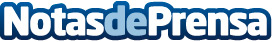 Educación comienza la implantación gradual del libro electrónico en los colegios navarrosEl consejero Iribas ha conocido hoy este programa piloto iniciado este curso, en el que participan 600 estudiantes de siete centros escolares  Datos de contacto:Gobierno de NavarraNota de prensa publicada en: https://www.notasdeprensa.es/educacion-comienza-la-implantacion-gradual-del_1 Categorias: Educación Navarra Cursos http://www.notasdeprensa.es